KILBRONEY INTEGRATED PRIMARY SCHOOL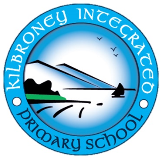 REQUEST FOR PUPIL TO CARRY HIS/HER MEDICATIONThis form must be completed by parents/carersDetails of PupilSurname	Forenames(s)AddressDate of Birth            /          / ClassCondition or illness _________________________________________________________MedicationParents must ensure that in date properly labelled medication is supplied.Name of MedicineProcedures to be taken in an emergency Contact DetailsNamePhone No: 	(home/mobile)(work)Relationship to childI would like my child to keep his/her medication on him/her for use as necessarySigned  						Date Relationship to childAgreement of PrincipalI agree that 					(name of child) will be allowed to carry and self-administer his/her medication whilst in school and that this arrangement will continue until ________________(either end date of course of medication or until Instructed by parents).Signed 						Date The Principal/authorised member of staff.The original should be retained on the school file and a copy sent to the parents to confirm the school’s agreement to the named pupil carrying his/her own medication. 